Сумська міська радаVІІ СКЛИКАННЯ               СЕСІЯРІШЕННЯвід                  2018 року №        -МРм. СумиЗ метою забезпечення охорони водних об'єктів у районах забору води для централізованого водопостачання населення, розглянувши проект зон санітарної охорони водозаборів питної води КП «Міськводоканал» Сумської міської ради, розроблений Сумською філією інституту «Дніпродіпроводгосп», керуючись постановою Кабінету Міністрів України від 18.12.1998 року № 2024 «Про правовий режим зон санітарної охорони водних об’єктів», вимогами                             ДБН В.2.5-74:2013 «Водопостачання. Зовнішні мережі та споруди. Основні положення проектування», пунктом 34 частини першої статті 26 Закону України «Про місцеве самоврядування в Україні», Сумська міська рада  ВИРІШИЛА:1. Затвердити проект зон санітарної охорони водозаборів питної води                    КП «Міськводоканал» Сумської міської ради, розроблений Сумською філією інституту «Дніпродіпроводгосп» та відповідно межі першого, другого та третього поясів зон санітарної охорони, визначених зазначеним проектом, згідно з додатком до даного рішення.2. Управлінню архітектури та містобудування Сумської міської ради  враховувати в роботі правовий режим зон санітарної охорони водних об’єктів, затверджений постановою Кабінету Міністрів України від 18 грудня 1998 року       № 2024 «Про правовий режим зон санітарної охорони водних об’єктів».3. Контроль за виконанням рішення покласти на заступника міського голови з питань діяльності виконавчих органів ради (Журба О.І.) та постійну комісію з питань архітектури, містобудування, регулювання земельних відносин, природокористування та екології Сумської міської ради.Сумський міський голова                                                                   О.М. ЛисенкоВиконавець: Сагач А.Г.Ініціатор розгляду питання – міський голова Лисенко О.М.Проект рішення підготовлено комунальним підприємством «Міськводоканал» Сумської міської ради.Доповідач – комунальне підприємство «Міськводоканал» Сумської міської ради.  Додаток до рішення Сумської міської ради «Про затвердження проекту зон санітарної охорони водозаборів питної води»від                     2018 року №          -МРЛИСТ ПОГОДЖЕННЯдо проекту рішення Сумської міської ради «Про затвердження проекту зон санітарної охорони водозаборів питної води»Директор КП “Міськводоканал”Сумської міської ради							А.Г. СагачНачальник юридичного відділуКП «Міськводоканал» Сумської міської ради							Н.О. ЛитвиненкоЗаступник голови постійної комісії з питаньз питань архітектури, містобудування, регулювання земельних відносин, природокористування та екології Сумської міської ради							В.М. Гончаров Директор Департаменту інфраструктуриміста Сумської міської ради						Г.І. ЯременкоЗаступник міського голови з питань діяльності виконавчих органів ради				О.І. Журба Начальник правового управління					Сумської міської ради							О.В. ЧайченкоСекретар Сумської міської ради					А.В. Баранов	Проект рішення підготовлений з урахуванням вимог Закону України «Про доступ до публічної інформації» та Закону України «Про захист персональних даних». 									__________________А.Г. Сагач Розробник проекту рішення  __________ Лисенко О.П.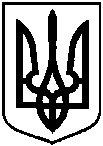 Проектоприлюднено «__»_________2018 р.